Verbindliche Anmeldung für die Ferienbetreuung in den Winterferien 2022/23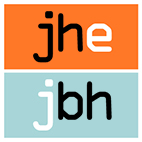 im Rahmen des Betreuungsangebotes „Schule von Acht bis Eins“Liebe Eltern,Sie haben Interesse für die Betreuungsmaßnahme in den Winterferien 2022/23 bekundet. Nachfolgend finden Sie alle benötigten Informationen sowie das Anmeldeformular.Für die Abgabe des Anmeldeformulars ist es erforderlich, die Überweisungen auf das Schulkonto in Form eines Ausdrucks nachzuweisen. Ohne Ihren Beitrag, der bis zum Stichtag 02.12.2022 eingehen muss, kann Ihr Kind nicht verbindlich für die Ferienbetreuung am jeweiligen Schulstandort angemeldet werden.	Für einen guten Start in die Ferienbetreuung ist es wichtig, dass Ihr Kind sicher weiß, wo die Betreuungsräume im Schulgebäude liegen. Im Zweifelsfalle stellen Sie gerne einen persönlichen Kontakt zu den Fachkräften her.  Sollte Ihr Kind wegen Krankheit oder aus anderen Gründen an einzelnen Tagen nicht teilnehmen können, informieren Sie bitte an diesen Tagen spätestens bis um 8 Uhr telefonisch die entsprechende Schule (Rufnummer siehe oben).Die Hin- und Rückfahrt zum bzw. vom Betreuungsort ist von Ihnen als Erziehungsberechtigte selbst zu organisieren.Bitte geben Sie den Anmeldebogen samt Nachweis der Überweisung auf das Schulkonto bis spätestens zum 02.12.2022 dem*der Erzieher*in an Ihrer Schule zurück. Alle Anmeldungen, die später eingehen, können für die Ferienbetreuung nicht mehr berücksichtigt werden.Mit diesem Anmeldeformular melde ich mein Kind verbindlich für die Betreuung in den Winterferien 2022/23 an. Abgabe und Überweisung der Beiträge nur bis 02.12.2022 möglich! Bitte in DRUCKBUCHSTABEN ausfüllen.Gewünschter Termin:□Grundschule Bedingrade		□02.01.-06.01.2023	Ich verpflichte mich/Wir verpflichten uns folgenden Beitrag für Mittagessen zu bezahlen:□02.01.-06.01.2023(5x Mittagessen 16,50 € + Aktivitäten 17 € = 33,50 €)Datum: _______________________________		Unterschrift: ___________________________Einzahlungsbeleg über Einzahlung auf das Schulkonto (Mittagessen/Veranstaltungen), sowie bei der Finanzbuchhaltung der Stadt Essen) liegt vor.(Stempel und Unterschrift Schule)Betreuungszeitraum:Straße und Hausnummer:Telefon:Tägliche Betreuungszeit:Kosten Mittagessen:Kosten Ausflüge/Veranstaltungen/Aktivitäten:Fälligkeit des Gesamtbetrages:Bankverbindung:Verwendungszweck:2. Ferienhälfte (02.01.-06.01.2023)€/Tag €/Woche02.12.2022: DE22360501050004202313SPESDE3EXXXName des Kindes, Herkunftsschule und„Ferienbetreuung Winter 2022/23“Für die Inanspruchnahme des Ferienangebotes im Rahmen des Angebotes „Schule von acht bis eins“ fällt zusätzlich ein wöchentlicher Beitrag von 70,00 € für das Erstkind und 35,00 € für ein Geschwisterkind an. Dieser Betrag ist unter Angabe des Verwendungszweckes „Vertragskonto 430000578856“ und Ihres Namens an die Finanzbuchhaltung der Stadt Essen zu überweisen.Sparkasse Essen, IBAN: DE09360501050000560003 oder Postbank, IBAN: DE96360100430000288438. Eine Teilnahme Ihres Kindes an der Ferienbetreuung ist nur möglich, wenn Sie einen Einzahlungsnachweis über diesen Betrag an Ihrer Schule vorlegen.Name Ihrer Stammschule:Name, Vorname des Kindes/Geschlecht:Name der Erziehungsberechtigten:Geburtsdatum des Kindes:Straße:Postleitzahl, Ort:Telefon: + Handy! (Notfallnummer):Krankenkasse:Abholberechtigt für mein Kind ist/sind folgende Personen: (Name/Anschrift, Tel.)Mein Kind darf alleine nach Hause gehen:                ja                               neinBesonderheiten, die zu beachten sind(Allergien, Bereitstellung eines Integrationshelfers, besonderes Essen, z.B. vegetarisch, Sonstiges): Nimmt mein Kind Medikamente?	nein              ja, welche, in welcher Dosierung, wann: ______________________________________     Mein Kind benötigt: □Frühbetreuung 7:30 bis 8:00 Uhr (nur für Berufstätige mit Nachweis)                                     □Kernbetreuung 8:00 Uhr bis 16 Uhr/ freitags 8:00 Uhr bis 15:00 Uhr